Séminaire ARTIES 2018 - BiographiesJohn AUGERI – Paris Ile-de-France Digital UniversityJohn Augeri est directeur adjoint de l’Université Numérique Ile-de-France, et pilote depuis plus de deux ans un projet de recherche consistant en une étude comparative internationale des Learning Spaces (Active Learning Classrooms, Amphis collaboratifs, Learning Commons et Learning Centers). 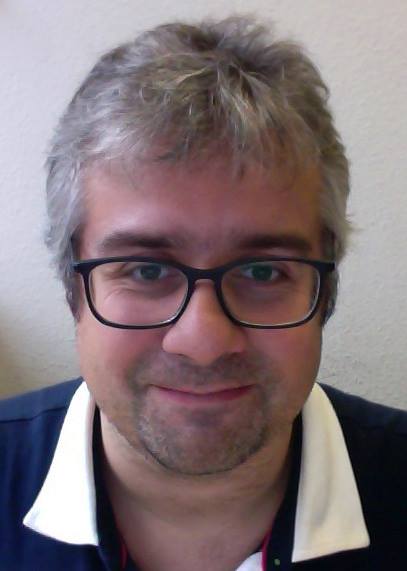 Il est par ailleurs membre actif de plusieurs groupes de travail internationaux sur cette même thématique (notamment Educause et FLEXspace), et est l’auteur - outre plusieurs articles - des versions françaises du Learning Space Rating System et du Learning Space Toolkit, deux des principaux outils mondiaux de conception et d’évaluation des espaces innovants.Lors les deux dernières années, John a été convié à trois reprises en tant que chercheur invité au sein d’universités Japonaises, et a donné plus de 50 allocutions sur la situation internationale des Learning Spaces lors de conférences majeures en Europe, aux USA, au Japon, à Singapour et en Australie. Outre des établissements français, il accompagne et conseille plusieurs universités américaines, canadiennes, japonaises, singapouriennes et australiennes dans leurs projets stratégiques de transformation des espaces sur les campus.Sylvain Combaluzier – Co-SCo-S est une société fondée par trois professionnels du bâtiment : Architecte, ingénieur et Programmiste.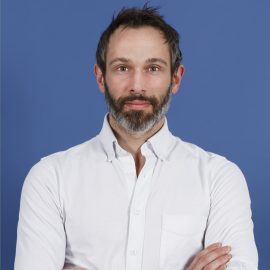 Les expériences cumulées en AMO, contractant général, BET, agences d’architectures, maîtrise d’ouvrage privé ou public, permettent de dégager une expertise bâtimentaire à large spectre (du schéma directeur au pilotage opérationnel, de l’urbain au détail technique de bâtiment).L'assistance proposée passe par une écoute attentive et la production d'outils d'aide à la décision ciblés : remontées des besoins, capacitaires fonciers, indicateurs d'occupation, temps d'usage, scénarisations ou encore projection financière.Brigitte Nominé – Vice-présidente « Stratégie Numérique » - Université de Lorraine Chargée de la définition de la politique numérique et animation de la commission stratégie du numérique et du Système d’Information (SI) de l’établissement – Interlocutrice de l’Etat et de la Région sur le volet numérique du CPER 2015-2020 - Stratégie d’évolution du Système d’information Applicatif en étroite concertation avec le DGS et le DSI de l’établissement - 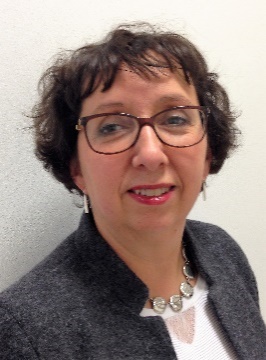 Elle a un rôle de pilotage de projets à l’échelle de l’établissement : Numilab (services numériques en appui des laboratoires de recherche), Mut@Camp (évolution des espaces d’apprentissage et de lieux de vie), DUNE/EOLE (PIA – Développement d’université Numérique Expérimentale), …VITRAVitra se consacre à la conception de produits et de concepts innovants en collaboration avec des designers de renom.Fabriqués en Suisse, ces produits sont diffusés dans le monde entier à des architectes, des entreprises et des particuliers, qui s’en servent pour agencer des espaces de travail, aménager des maisons, des magasins ou encore des lieux publics. Les classiques de Vitra contribuent à écrire l’histoire du design novateur du XXe siècle.Aujourd’hui également, la société cherche à allier son savoir-faire en matière de techniques et de conception à la créativité de designers contemporains pour élargir constamment les limites du design. Chaque création Vitra est fabriquée en suivant les principes de durabilité, d’intemporalité et de qualité exemplaire.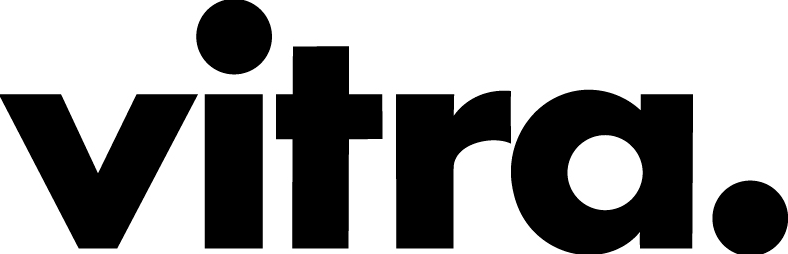 ESPACE BUREAUXLa société Espace Bureaux basée à Mulhouse a été créée en 1984 et forte de plus de 30 ans d'expérience, elle a acquis un savoir-faire dans le domaine de l'aménagement de bureaux, d'espaces tertiaires et de collectivités.Elle est constituée d'équipes de professionnels, architectes, décoratrice, installateurs, menuisiers et de fournisseurs "fabricants" de renommées internationales tels que Vitra/ Moroso/ Arper/ Brunner/ Kartell et BCI dans le domaine de la bibliothèque-médiathèque.Notre offre est résolument transversale et permet de donner vie à tous types de projets, de répondre aux besoins et aux goûts de chacun.Nous mettons à disposition de nos clients et prospects, deux showrooms : un à Colmar sous l'enseigne Fourni Bureau (1000 m2) et un à Mulhouse sous l'enseigne Espace Bureaux (300 m2).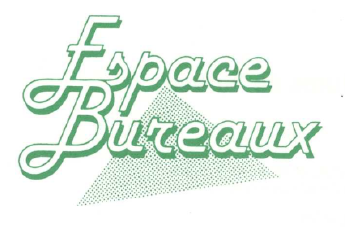 UGAPL’Union des groupements d’achats publics (UGAP) est un établissement public industriel et commercial (EPIC) placé sous la tutelle du ministre chargé du Budget et du ministre chargé de l’Education nationale. Elle est la seule centrale d’achat public « généraliste » en France, qui se distingue par sa politique partenariale, son engagement en faveur des politiques publiques (innovation, PME, Développement Durable) et son fonctionnement « achat pour revente ».En effet, celui-ci permet au client d’accéder immédiatement, et sans avoir à conclure un quelconque marché, à plus de 890 000 références actives issues de 2414 marchés actifs. La désignation d’un interlocuteur commercial unique, la possibilité de recourir à un site de commande en ligne, et le règlement, pour son compte, des éventuels litiges permettent aux acheteurs publics de dégager un temps précieux pour satisfaire aux obligations croissantes.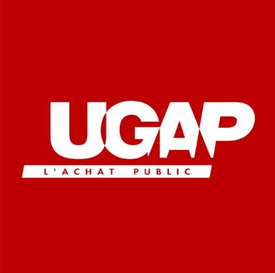 SteelcaseSteelcase est le leader mondial de l’aménagement d’espaces de travail, d’enseignement et de formation. Notre mobilier s’inspire des recherches innovantes en termes de conception d’espaces de travail. Steelcase développe une vaste gamme de solutions innovantes (bureaux, sièges, éléments de rangement, produits architecturaux, luminaires, solutions et infrastructures technologiques), complétée par de nombreux services, dont le conseil, l’aménagement d’espaces tertiaires ou le recyclage du mobilier en fin de vie.Steelcase Education collabore avec les institutions d’enseignement et de formation pour créer des espaces qui améliorent le taux de succès ainsi que le bien-être des étudiants et des enseignants.Steelcase est présent dans tous les secteurs à travers un réseau de 50 concessionnaires et dispose notamment d’une usine en France.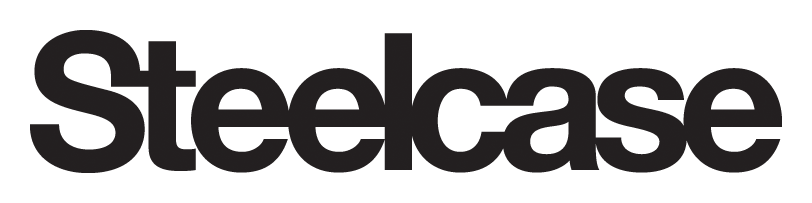 